THE PERSONNEL MANAGER Dear HR Manager:        Greetings! You might need my services for your vacant job. I have a number of experiences at various operational environments. It has been my greatest desire to exercise my talent and skills in your company because I am optimistic with the exciting work and challenge. I believe the work assignment is an opportunity for growth and that my skills will be a potential contributing stake in your organization. As you can imagine, I have juggled countless working environment that are essential in meeting employer’s expectations. I bring an unusual combination of experience, skills and character; smart, easily trained, trustworthy, dedicated, and result-oriented. I'd like to discuss with you how I could offer a hand as your future employee. Please take a moment to consider my duties and responsibilities from my previous employments along with my personal details and list of my experiences and background that are available at the attached resume. Thank you very much.Key Skills
Admin Specialist / AssistanceProject ManagementSAP EncodingQA Chemical Laboratory AnalysisQuality Assurance / Control Inspection (Manufacturing)Sanitation Inspection (GMP, HACCP) Profiecient in Microsft Word, Excel and other online tools.Admin Specialist / AssistanceProject ManagementSAP EncodingQA Chemical Laboratory AnalysisQuality Assurance / Control Inspection (Manufacturing)Sanitation Inspection (GMP, HACCP) Profiecient in Microsft Word, Excel and other online tools.Admin Specialist / AssistanceProject ManagementSAP EncodingQA Chemical Laboratory AnalysisQuality Assurance / Control Inspection (Manufacturing)Sanitation Inspection (GMP, HACCP) Profiecient in Microsft Word, Excel and other online tools.Work HistorySeptember 2014-October 2015Admin Specialist/Coordinator, Julimons Enterprises, Tambo, Iligan CityFebruary 2014-September 2014Customer Relations Associate, Smart Communications Inc., Gaisano, Iligan City BranchMarch 2009 – September 2009FEED QA Analyst/Inspector Danway Processing Corporation, Mandaue Cebu City.November 2008 – March 2009FEED QA Analyst Swift Foods Inc., Mandaue Cebu City.January 2008- July 2008QA Laboratory Assist, QC Inspector, General Canning Corp., Tambler, General SantosNovember 2006 – February 2007OJT QA Sanitation Inspector, Lab Assist, Alliance Tuna Inc., Tambler, General SantosSeptember 2014-October 2015Admin Specialist/Coordinator, Julimons Enterprises, Tambo, Iligan CityFebruary 2014-September 2014Customer Relations Associate, Smart Communications Inc., Gaisano, Iligan City BranchMarch 2009 – September 2009FEED QA Analyst/Inspector Danway Processing Corporation, Mandaue Cebu City.November 2008 – March 2009FEED QA Analyst Swift Foods Inc., Mandaue Cebu City.January 2008- July 2008QA Laboratory Assist, QC Inspector, General Canning Corp., Tambler, General SantosNovember 2006 – February 2007OJT QA Sanitation Inspector, Lab Assist, Alliance Tuna Inc., Tambler, General SantosSeptember 2014-October 2015Admin Specialist/Coordinator, Julimons Enterprises, Tambo, Iligan CityFebruary 2014-September 2014Customer Relations Associate, Smart Communications Inc., Gaisano, Iligan City BranchMarch 2009 – September 2009FEED QA Analyst/Inspector Danway Processing Corporation, Mandaue Cebu City.November 2008 – March 2009FEED QA Analyst Swift Foods Inc., Mandaue Cebu City.January 2008- July 2008QA Laboratory Assist, QC Inspector, General Canning Corp., Tambler, General SantosNovember 2006 – February 2007OJT QA Sanitation Inspector, Lab Assist, Alliance Tuna Inc., Tambler, General SantosSeptember 2014-October 2015Admin Specialist/Coordinator, Julimons Enterprises, Tambo, Iligan CityFebruary 2014-September 2014Customer Relations Associate, Smart Communications Inc., Gaisano, Iligan City BranchMarch 2009 – September 2009FEED QA Analyst/Inspector Danway Processing Corporation, Mandaue Cebu City.November 2008 – March 2009FEED QA Analyst Swift Foods Inc., Mandaue Cebu City.January 2008- July 2008QA Laboratory Assist, QC Inspector, General Canning Corp., Tambler, General SantosNovember 2006 – February 2007OJT QA Sanitation Inspector, Lab Assist, Alliance Tuna Inc., Tambler, General SantosEducationBachelor of Science in Engineering Technology Management
Mindanao State University – Iligan Institute of Technology
April 2011Chemical Engineering TechnologyMindanao State University – Iligan Institute of Technology
April 2007Iligan City East High SchoolSecondary April 2004Bachelor of Science in Engineering Technology Management
Mindanao State University – Iligan Institute of Technology
April 2011Chemical Engineering TechnologyMindanao State University – Iligan Institute of Technology
April 2007Iligan City East High SchoolSecondary April 2004Bachelor of Science in Engineering Technology Management
Mindanao State University – Iligan Institute of Technology
April 2011Chemical Engineering TechnologyMindanao State University – Iligan Institute of Technology
April 2007Iligan City East High SchoolSecondary April 2004Bachelor of Science in Engineering Technology Management
Mindanao State University – Iligan Institute of Technology
April 2011Chemical Engineering TechnologyMindanao State University – Iligan Institute of Technology
April 2007Iligan City East High SchoolSecondary April 2004Previous Duties and ResponsibilitiesAdmin Specialist/Coordinator, Julimons EnterprisesCreate, Prepare and Submit Bidding documents to clients.Attend Pre-bid conferences and Opening of bids in behalf of my employer. Overseeing the delivery of the project and/or provision of services. Create, Draft and review office letters and documents Evaluate current operations to identify and implement process improvements.Review and revise work procedures for operational efficiency.Monitor the administrative activities according to quality standards. Maintain company records and reports in accurate manner. Maintain systems for tracking and handling administrative operations efficiently. Provide assistance for different clerical functions such as document filing, report generation, attending calls, faxing and mailing. Implement efficient billing procedures to ensure timely execution of billing cycles.Customer Relations AssociateSmart Communications Inc., Gaisano, Iligan City BranchHandles customer’s request, inquiry and complaints.Provide appropriate solution/transaction to meet subscriber’s request.Access customer solutions platforms to check subscribers account.Make daily and monthly reports.FEED QA Analyst/Inspector Danway Processing Corporation, Mandaue Cebu City.Receives and analyzes all incoming Raw materials and all Finished feedsPrepares and standardizes reagents used for analyses.Checks and monitors ongoing feed production.Checks the standard critical points and reports any deviations.Assures standard specifications of equipment. Maintains standard calibrations of equipmentResponsible for forecasting and monitoring of all the production raw material needed.FEED QA Analyst Swift Foods Inc., Mandaue Cebu City.Prepares and standardizes reagents used for analyses.Checks and monitors ongoing feed production.Checks the standard critical points and reports any deviations.Assures standard specifications of equipment. Maintains standard calibrations of equipmentInputs all movements in SAP systemQA Laboratory Assist, QC Inspector, General Canning Corp., Tambler, General SantosPreparation of solutions used in all analysisDetermination of Salt content on frozen raw fish and finished goods.Oil Analysis (Fish Oil, soya oil, sun flower oil, etc)Water,Ingredients and Fishmeal Analysis (Crude Protein, Moisture content)OJT QA Sanitation Inspector, Lab Assist, Alliance Tuna Inc., Tambler, General SantosHelps assure and prevent no chemical, physical or microbiological contamination on tuna products.Checks chlorine concentration in plant water source every 4 hours to assure its standard concentrationAnalysis of Fish Histamine concentration.Analysis of %NaCl on frozen fish.Analysis of %Moisture on fishmeal.Preparation of Reagents used in analysisAdmin Specialist/Coordinator, Julimons EnterprisesCreate, Prepare and Submit Bidding documents to clients.Attend Pre-bid conferences and Opening of bids in behalf of my employer. Overseeing the delivery of the project and/or provision of services. Create, Draft and review office letters and documents Evaluate current operations to identify and implement process improvements.Review and revise work procedures for operational efficiency.Monitor the administrative activities according to quality standards. Maintain company records and reports in accurate manner. Maintain systems for tracking and handling administrative operations efficiently. Provide assistance for different clerical functions such as document filing, report generation, attending calls, faxing and mailing. Implement efficient billing procedures to ensure timely execution of billing cycles.Customer Relations AssociateSmart Communications Inc., Gaisano, Iligan City BranchHandles customer’s request, inquiry and complaints.Provide appropriate solution/transaction to meet subscriber’s request.Access customer solutions platforms to check subscribers account.Make daily and monthly reports.FEED QA Analyst/Inspector Danway Processing Corporation, Mandaue Cebu City.Receives and analyzes all incoming Raw materials and all Finished feedsPrepares and standardizes reagents used for analyses.Checks and monitors ongoing feed production.Checks the standard critical points and reports any deviations.Assures standard specifications of equipment. Maintains standard calibrations of equipmentResponsible for forecasting and monitoring of all the production raw material needed.FEED QA Analyst Swift Foods Inc., Mandaue Cebu City.Prepares and standardizes reagents used for analyses.Checks and monitors ongoing feed production.Checks the standard critical points and reports any deviations.Assures standard specifications of equipment. Maintains standard calibrations of equipmentInputs all movements in SAP systemQA Laboratory Assist, QC Inspector, General Canning Corp., Tambler, General SantosPreparation of solutions used in all analysisDetermination of Salt content on frozen raw fish and finished goods.Oil Analysis (Fish Oil, soya oil, sun flower oil, etc)Water,Ingredients and Fishmeal Analysis (Crude Protein, Moisture content)OJT QA Sanitation Inspector, Lab Assist, Alliance Tuna Inc., Tambler, General SantosHelps assure and prevent no chemical, physical or microbiological contamination on tuna products.Checks chlorine concentration in plant water source every 4 hours to assure its standard concentrationAnalysis of Fish Histamine concentration.Analysis of %NaCl on frozen fish.Analysis of %Moisture on fishmeal.Preparation of Reagents used in analysisAdmin Specialist/Coordinator, Julimons EnterprisesCreate, Prepare and Submit Bidding documents to clients.Attend Pre-bid conferences and Opening of bids in behalf of my employer. Overseeing the delivery of the project and/or provision of services. Create, Draft and review office letters and documents Evaluate current operations to identify and implement process improvements.Review and revise work procedures for operational efficiency.Monitor the administrative activities according to quality standards. Maintain company records and reports in accurate manner. Maintain systems for tracking and handling administrative operations efficiently. Provide assistance for different clerical functions such as document filing, report generation, attending calls, faxing and mailing. Implement efficient billing procedures to ensure timely execution of billing cycles.Customer Relations AssociateSmart Communications Inc., Gaisano, Iligan City BranchHandles customer’s request, inquiry and complaints.Provide appropriate solution/transaction to meet subscriber’s request.Access customer solutions platforms to check subscribers account.Make daily and monthly reports.FEED QA Analyst/Inspector Danway Processing Corporation, Mandaue Cebu City.Receives and analyzes all incoming Raw materials and all Finished feedsPrepares and standardizes reagents used for analyses.Checks and monitors ongoing feed production.Checks the standard critical points and reports any deviations.Assures standard specifications of equipment. Maintains standard calibrations of equipmentResponsible for forecasting and monitoring of all the production raw material needed.FEED QA Analyst Swift Foods Inc., Mandaue Cebu City.Prepares and standardizes reagents used for analyses.Checks and monitors ongoing feed production.Checks the standard critical points and reports any deviations.Assures standard specifications of equipment. Maintains standard calibrations of equipmentInputs all movements in SAP systemQA Laboratory Assist, QC Inspector, General Canning Corp., Tambler, General SantosPreparation of solutions used in all analysisDetermination of Salt content on frozen raw fish and finished goods.Oil Analysis (Fish Oil, soya oil, sun flower oil, etc)Water,Ingredients and Fishmeal Analysis (Crude Protein, Moisture content)OJT QA Sanitation Inspector, Lab Assist, Alliance Tuna Inc., Tambler, General SantosHelps assure and prevent no chemical, physical or microbiological contamination on tuna products.Checks chlorine concentration in plant water source every 4 hours to assure its standard concentrationAnalysis of Fish Histamine concentration.Analysis of %NaCl on frozen fish.Analysis of %Moisture on fishmeal.Preparation of Reagents used in analysisAdmin Specialist/Coordinator, Julimons EnterprisesCreate, Prepare and Submit Bidding documents to clients.Attend Pre-bid conferences and Opening of bids in behalf of my employer. Overseeing the delivery of the project and/or provision of services. Create, Draft and review office letters and documents Evaluate current operations to identify and implement process improvements.Review and revise work procedures for operational efficiency.Monitor the administrative activities according to quality standards. Maintain company records and reports in accurate manner. Maintain systems for tracking and handling administrative operations efficiently. Provide assistance for different clerical functions such as document filing, report generation, attending calls, faxing and mailing. Implement efficient billing procedures to ensure timely execution of billing cycles.Customer Relations AssociateSmart Communications Inc., Gaisano, Iligan City BranchHandles customer’s request, inquiry and complaints.Provide appropriate solution/transaction to meet subscriber’s request.Access customer solutions platforms to check subscribers account.Make daily and monthly reports.FEED QA Analyst/Inspector Danway Processing Corporation, Mandaue Cebu City.Receives and analyzes all incoming Raw materials and all Finished feedsPrepares and standardizes reagents used for analyses.Checks and monitors ongoing feed production.Checks the standard critical points and reports any deviations.Assures standard specifications of equipment. Maintains standard calibrations of equipmentResponsible for forecasting and monitoring of all the production raw material needed.FEED QA Analyst Swift Foods Inc., Mandaue Cebu City.Prepares and standardizes reagents used for analyses.Checks and monitors ongoing feed production.Checks the standard critical points and reports any deviations.Assures standard specifications of equipment. Maintains standard calibrations of equipmentInputs all movements in SAP systemQA Laboratory Assist, QC Inspector, General Canning Corp., Tambler, General SantosPreparation of solutions used in all analysisDetermination of Salt content on frozen raw fish and finished goods.Oil Analysis (Fish Oil, soya oil, sun flower oil, etc)Water,Ingredients and Fishmeal Analysis (Crude Protein, Moisture content)OJT QA Sanitation Inspector, Lab Assist, Alliance Tuna Inc., Tambler, General SantosHelps assure and prevent no chemical, physical or microbiological contamination on tuna products.Checks chlorine concentration in plant water source every 4 hours to assure its standard concentrationAnalysis of Fish Histamine concentration.Analysis of %NaCl on frozen fish.Analysis of %Moisture on fishmeal.Preparation of Reagents used in analysisCurriculum VitaeCurriculum VitaeDate of birth	: June 13, 1987		Place of Birth	: Iligan CityHeight		: 5’2	Weight 	: 50 kg		Date of birth	: June 13, 1987		Place of Birth	: Iligan CityHeight		: 5’2	Weight 	: 50 kg		Date of birth	: June 13, 1987		Place of Birth	: Iligan CityHeight		: 5’2	Weight 	: 50 kg		 Other Skills Other Skills Other SkillsProfessional Driving, Proficient on MS Tools and other online tools.Communication skills: Excellent English grammar and usage in writing, good presentation skills, wrote department reports and communication letters.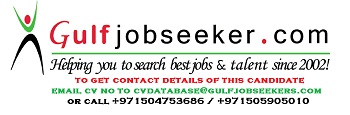 Gulfjobseeker.com CV No: 1493658